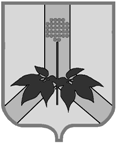 АДМИНИСТРАЦИЯ  ДАЛЬНЕРЕЧЕНСКОГО МУНИЦИПАЛЬНОГО РАЙОНА  ПОСТАНОВЛЕНИЕ.                                                               г. Дальнереченск                                                      № – па О внесении изменений в постановление администрации Дальнереченского муниципального района от 17.10.2013г. №473-па «О размере родительской платы за присмотр и уход за детьми в муниципальных дошкольных образовательных учреждениях (организациях) Дальнереченского муниципального района»Руководствуясь Федеральным законом от 29.12.2012г. №273-ФЗ «Об образовании в Российской Федерации», руководствуясь Уставом Дальнереченского муниципального района администрации Дальнереченского муниципального района ПОСТАНОВЛЯЕТ:Внести следующие изменения в постановление администрации Дальнереченского муниципального района17.10.2013г. №473-па «О размере родительской платы за присмотр и уход за детьми в муниципальных дошкольных образовательных учреждениях (организациях) Дальнереченского муниципального района».Пункт 1изложить в следующей редакции:«Установить с 01.12.2013 года размер родительской платы, взимаемой с родителей (законных представителей) за присмотр и уход за детьми в муниципальных дошкольных образовательных учреждениях (организациях) в сумме 70,0 рублей за один детодень.Установить с 01.01.2014 года размер родительской платы, взимаемой с  родителей (законных представителей) за присмотр и уход за детьми в муниципальных дошкольных образовательных учреждениях (организациях) в сумме 80,0 рублей за один детодень».Контроль за исполнением постановления возложить на первого заместителя главы администрации Дальнереченского муниципального района Асанидзе О.АНастоящее постановление вступает в силу со дня официального обнародования.Глава администрации Дальнереченского муниципального района                                  В.С. ДерновПриложениеРасчетродительской платы по дошкольным учреждениям на 2013 годНорма питания по сложившимся ценам н данной территории - 141 руб. за 1 детодень Среднесписочная численность детей за 2013 год – 413 чел.Заработная плата обслуживающего персонала за 2013 год – 10500,28 тыс. руб.Затраты заработной платы обслуживающего персона приходящиеся на одного ребенка 10500,28 тыс. руб. /8мес.=1312,54 тыс. руб.1312,54/20 дней = 65,6 тыс. руб.65,6 тыс.руб./413 дет=158,9 руб. за 1 детоденьЗатраты на хозяйственные нужды ребенка  за 2013 год. – 7,25 тыс. руб.Затраты на хозяйственные нужды приходящиеся на одного ребенка 7,25 тыс. руб. / 8 мес. = 0,906 тыс. руб.0,906 тыс. руб. / 20 дней = 0,045 тыс. руб.0,045 тыс. руб. / 413 дет. = 0,108 руб. за 1 детоденьСумма  родительской платы за 1 детодень – 141+158,9+0,1= 300 руб.Экономист Управления народного образованияВиговская Н.А